§1306.  Cemetery  perpetual care fundA person, corporation or any other private entity that controls a cemetery shall establish a cemetery perpetual care fund.  This fund is separate from any permanent care and improvement fund for a community mausoleum on a cemetery's premises established under section 1348.   The income from the cemetery perpetual care fund must be devoted to maintenance of the cemetery.  This cemetery perpetual care fund must be created by depositing in the fund at least 30% of the proceeds received, in full and in installments, from the sale of lots and plots in the cemetery.  This section does not apply to a family burying ground as described in section 1142.  The sale of a cemetery lot or plot that is subject to a contract for the perpetual care of the lot or plot or for general cemetery maintenance is exempt from this section, as long as the contract requires that at least 30% of the proceeds from the sale of the lot or plot be set aside with the income from those funds to be used for cemetery maintenance.  [PL 1997, c. 140, §1 (NEW).]SECTION HISTORYPL 1997, c. 140, §1 (NEW). The State of Maine claims a copyright in its codified statutes. If you intend to republish this material, we require that you include the following disclaimer in your publication:All copyrights and other rights to statutory text are reserved by the State of Maine. The text included in this publication reflects changes made through the First Regular and First Special Session of the 131st Maine Legislature and is current through November 1. 2023
                    . The text is subject to change without notice. It is a version that has not been officially certified by the Secretary of State. Refer to the Maine Revised Statutes Annotated and supplements for certified text.
                The Office of the Revisor of Statutes also requests that you send us one copy of any statutory publication you may produce. Our goal is not to restrict publishing activity, but to keep track of who is publishing what, to identify any needless duplication and to preserve the State's copyright rights.PLEASE NOTE: The Revisor's Office cannot perform research for or provide legal advice or interpretation of Maine law to the public. If you need legal assistance, please contact a qualified attorney.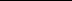 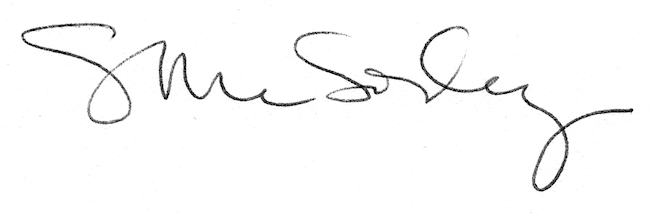 